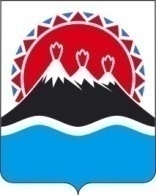 МИНИСТЕРСТВО ЗДРАВООХРАНЕНИЯ КАМЧАТСКОГО КРАЯПРИКАЗ № В целях организации оказания специализированной, в том числе высокотехнологичной, медицинской помощи и медицинской реабилитации гражданам, постоянно проживающим в Камчатском крае и имеющим гражданство Российской Федерации, которая не оказывается на территории Камчатского края, а также в целях социальной поддержки граждан, проживающих в Камчатском крае и имеющих гражданство Российской Федерации в части оплаты расходов, связанных с лечением (консультацией, обследованием) и выездом к месту лечения за пределы Камчатского края и обратноПРИКАЗЫВАЮ:1. Утвердить Положение о порядке оплаты расходов, связанных с направлением граждан, постоянно проживающих в Камчатском крае и имеющих гражданство Российской Федерации в медицинские организации, расположенные за пределами Камчатского края для оказания специализированной, в том числе высокотехнологичной, медицинской помощи и медицинской реабилитации, согласно приложению.	2. Настоящий приказ вступает в силу через 10 дней после дня его официального опубликования. Министр                                                                                                Т.В. ЛемешкоПриложение к приказуМинистерства здравоохраненияКамчатского краяот «____»_______2017 № _____Положениео порядке оплаты расходов, связанных с направлением граждан, постоянно проживающих в Камчатском крае и имеющих гражданство Российской Федерации в медицинские организации, расположенные за пределами Камчатского края для оказания специализированной, в том числе высокотехнологичной, медицинской помощи и медицинской реабилитации1. Общие положения1.1. Настоящее Положение разработано в соответствии с Федеральным законом от 21.11.2011 № 323-ФЗ «Об основах охраны здоровья граждан в Российской Федерации» и устанавливает порядок оплаты расходов, связанных с направлением граждан, постоянно проживающих в Камчатском крае и имеющих гражданство Российской Федерации в медицинские организации, расположенные за пределами Камчатского края для оказания специализированной, в том числе высокотехнологичной, медицинской помощи и медицинской реабилитации.1.2. В настоящем порядке используются следующие основные понятия:1) граждане, постоянно проживающие в Камчатском крае и имеющие гражданство Российской Федерации (далее – граждане);2) медицинские организации, расположенные за пределами Камчатского края (далее - медицинские организации);3) лечение, консультация, обследования (далее – медицинские услуги);4) комиссия Министерства здравоохранения Камчатского края по отбору и направлению граждан в медицинские организации, находящиеся за пределами Камчатского края (далее – Комиссия);5) порядок направления граждан, утвержденный приказами Министерства здравоохранения Камчатского края от 29.06.2012 № 260 «Об утверждении административного регламента предоставления Министерством здравоохранения Камчатского края государственной услуги по направлению граждан на обследование и лечение за пределы Камчатского края для оказания специализированной, в том числе, высокотехнологичной медицинской помощи», от 09.02.2015 № 84 «О Комиссии по отбору и направлению граждан в медицинские учреждения, находящиеся за пределами Камчатского края на консультацию, обследование и лечение, в том числе для оказания высокотехнологичной медицинской помощи» (далее – установленный порядок);6) Министерство здравоохранения Камчатского края (далее – Министерство).1.3. Расходы, связанные с направлением граждан в медицинские организации, подлежащие оплате за счет средств краевого бюджета, включают в себя:1) оплату стоимости медицинских услуг в медицинских организациях – в порядке, предусмотренном разделом 2 настоящего Положения;2) оплату расходов по проезду к месту лечения и обратно – в порядке и размерах, предусмотренных разделом 3 настоящего Положения.1.4. Оплата стоимости медицинских услуг и проезда гражданам, направляемым в установленном порядке в медицинские организации, осуществляется Министерством.2. Порядок оплаты стоимости медицинских услугв медицинских организациях2.1. Оплата медицинских услуг, оказываемых в медицинских организациях, осуществляется гражданам по видам медицинской помощи, которые предусмотрены программой государственных гарантий бесплатного оказания гражданам медицинской помощи, ежегодно утверждаемой Правительством Российской Федерации, но не могут быть оказаны в медицинских организациях Камчатского края. Решение об оплате принимается Комиссией.2.2. Оплата стоимости медицинских услуг гражданам, направляемым в установленном порядке в медицинские организации производится при предъявлении в Министерство следующих документов:1) письменного заявления гражданина (не позднее 30 календарных дней со дня возвращения из медицинской организации, в которой граждане находились на лечении;2) вызова-приглашения на лечение (заключения врачебной комиссии медицинской организации с указанием даты/периода госпитализации);3) копии выписки (выписного эпикриза, справки о проведении консультации) из медицинской организации, в которой граждане находились на лечении;4) договора об оказании платных медицинских услуг с соответствующей медицинской организацией, имеющей лицензию на осуществление медицинской деятельности;5) акта выполненных работ (услуг), счета, счет-фактуры соответствующей медицинской организации и платежных документов, подтверждающих оплату за оказанные медицинские услуги (в случае самостоятельной оплаты гражданами стоимости медицинских услуг в соответствующей медицинской организации).3. Порядок и размеры оплаты расходов по проездук месту лечения и обратно3.1. Право на оплату проезда имеют следующие категории граждан:1) направляемые в установленном порядке на лечение в медицинские организации по жизненным показаниям в экстренном порядке;2) медицинские работники, сопровождающие граждан, направляемых на лечение в медицинские организации по медицинским показаниям;3) направляемые в установленном порядке в медицинские организации для оказания специализированной, в том числе высокотехнологичной, медицинской помощи и медицинской реабилитации;4) направляемые в установленном порядке в медицинские организации для оказания специализированной, в том числе высокотехнологичной, медицинской помощи и медицинской реабилитации граждане, относящиеся к льготной категории (инвалиды) в случаях, не предусмотренных нормативно-правовыми актами и порядком, утвержденным приказом Министерства здравоохранения и Социального развития Российской Федерации от 05 октября 2005 № 617 «О порядке направления граждан органами исполнительной власти субъектов Российской Федерации в сфере здравоохранения к месту лечения при наличии медицинских показаний»;5) направляемые в установленном порядке в медицинские организации для проведения программы экстракорпорального оплодотворения (ЭКО);6) несовершеннолетние в возрасте не старше 18 лет, направляемые в установленном порядке в медицинские организации для оказания специализированной, в том числе высокотехнологичной, медицинской помощи и медицинской реабилитации и родители (законные представители) или иные сопровождающие, имеющие надлежащим образом оформленные полномочия на представление интересов несовершеннолетнего гражданина.3.2. Оплата проезда к месту лечения и обратно гражданам, указанным в части 3.1 раздела 3 настоящего Положения осуществляется по решению Комиссии при предъявлении в Министерство следующих документов:1) письменного заявления гражданина;2) копии документа, удостоверяющего личность;3) документ, подтверждающий факт постоянного проживания в Камчатском крае;4) вызова - приглашения на лечение из медицинской организации, в которую направляется гражданин.3.3. Оплата проезда может производиться в виде:1) предоставления заявки-требования на получение проездных документов (билетов), обеспечивающих проезд гражданам, указанным в части 3.1 раздела 3 настоящего Положения к месту лечения и обратно;2) возмещения фактически произведенных расходов (компенсации расходов) на оплату стоимости проезда гражданам, указанным в части 3.1 раздела 3 настоящего Положения к месту лечения и обратно.В случае приобретения проездных документов по заявке–требованию и не использовании данного проезда по объективным причинам (в случае вынужденного отказа от поездки), гражданин обязан осуществить возврат приобретенных билетов в авиакассу и уведомить Министерство не позднее дня возникновения указанных обстоятельств.В случае нереализованности гражданином заявки-требования (в случае вынужденного отказа от поездки) гражданин обязан вернуть заявки-требования в Министерство не позднее срока, указанного в заявке-требовании.3.4. Оплата проезда к месту лечения и обратно производится в размере фактических расходов, подтвержденных платежными документами, но не выше стоимости проезда:1) воздушным транспортом – в салоне экономического класса по тарифам экономического класса обслуживания;2) железнодорожным транспортом – в купейном вагоне скорого фирменного поезда; 3) в аэроэкспрессе к (от) аэропорту, железнодорожной станции;4) автомобильным транспортом общего пользования: в автобусе междугородного сообщения (кроме такси).В случае предоставления гражданином документов, которые подтверждают произведенные расходы на проезд по более высокой категории проезда, чем установлено пунктами 1,2 части 3.4 раздела 3 настоящего Положения (в том числе в случае отсутствия в продаже билетов в салоне экономического класса на момент приобретения), компенсация расходов производится на основании справки о минимальной стоимости проезда в соответствии с категорией проезда, установленной п. 1,2 части 3.4 раздела 3 настоящего Положения, выданной гражданину соответствующей транспортной организацией, осуществляющей перевозку, или ее уполномоченным агентом, но не более фактически произведенных расходов.3.5. Право на особые условия транспортировки к месту лечения и обратно в медицинские организации имеют граждане на основании заключения врачебной комиссии о нуждаемости в особых условиях транспортировки. Под особыми условиями транспортировки понимается такое положение гражданина, которое позволяет ему занимать не одно место в салоне транспортного средства, а несколько (два и более).3.6. Возмещение произведенных расходов на оплату проезда к месту лечения и обратно гражданам, указанным в части 3.1 раздела 3 настоящего Положения, производится при предъявлении в Министерство следующих документов:1) письменного заявления гражданина (не позднее 30 календарных дней со дня возвращения из медицинской организации, в которой граждане находились на лечении);2) копии выписки (выписного эпикриза, справки о проведении консультации) из медицинской организации, в которой граждане находились на лечении;3) проездных документов: электронного проездного документа (билета)/маршрутной квитанции электронного билета, посадочного талона – при проезде воздушным транспортом; электронного проездного документа (билета), электронного контрольного купона – при проезде железнодорожным транспортом; билета при проезде в аэроэкспрессе, в автомобильном транспорте общего пользования (кроме такси), в том числе проездных документов (билетов), подтверждающих расходы по оплате проезда автомобильным транспортом гражданам, находящимся в положении лежа от/до аэропорта до/от медицинской организации, в которую граждане направляются на лечение, при наличии справки (заключения врачебной комиссии) медицинской организации о необходимости транспортировки в положении лежа;4) квитанции по оплате услуг по оформлению и продаже проездных документов;5) платежных документов, подтверждающих произведенную оплату: при оплате наличными денежными средствами - чек контрольно-кассовой техники, квитанции (иного документа), оформленного на бланке строгой отчетности; при безналичной оплате – выписки кредитной организации (справки) о подтверждении оплаты билета с банковской карты гражданина;6) в случае оплаты проезда гражданина к месту лечения и обратно с использованием банковской карты иного лица – гражданин предоставляет дополнительно выписку кредитной организации (справку) о расчетах по расчетному счету иного лица с использованием банковской карты и согласие иного лица о перечислении денежных средств гражданину;7) справки транспортной организации, подтверждающей факт совершения проезда, в случае утери гражданином посадочного талона; 8) справки транспортной организации (или иных организаций индивидуальных предпринимателей), осуществляющих продажу билета, подтверждающей факт оплаты гражданином данного билета с указанием стоимости, в случае утери гражданином платежного документа. Расходы на получение указанных справок компенсации не подлежат.3.7. Не подлежат возмещению расходы, связанные с уплатой штрафов, добровольным страховым сбором (взносом), переоформлением или сдачей проездного документа вследствие отказа от поездки (полета) по инициативе гражданина (кроме вынужденного отказа от перелета), опоздания на поезд, самолет, с оказанием дополнительных услуг, таких, как изменение классности билета (не экономический класс), услуг по предварительной продаже билетов, заказу и бронированию мест.3.8. Граждане, направленные на лечение в медицинские организации и приобретающие проездные документы по заявке-требованию обязаны предоставить в Министерство не позднее 30 календарных дней со дня возвращения следующие документы:1) копию выписки (выписной эпикриз, справку о проведении консультации) из медицинской организации, в которой граждане находились на лечении;2) проездные документы (электронные билеты/маршрутные квитанции);3) посадочные талоны.В случае не предоставления документов в срок, установленный частью 3.8 раздела 3 настоящего Положения Министерство вправе предъявить требование в установленном законом порядке о возврате гражданином стоимости проезда к месту лечения и обратно.3.9. Граждане, направленные на лечение в медицинские организации, обязаны выехать к месту лечения не более чем за семь дней до даты госпитализации, указанной в вызове-приглашении на лечение и возвратиться на территорию Камчатского края не позднее семи дней со дня выписки из медицинской организации, в которую они направлялись. Задержка возвращения гражданина допускается только по уважительной причине с предоставлением документов, подтверждающих обоснованность такой задержки (решение врачебной комиссии медицинской организации, в том числе рекомендации в выписном эпикризе, о целесообразности более позднего возврата – продолжения лечения, необходимость реабилитации, задержка рейсов авиационного транспорта, отсутствие авиабилетов на требуемые даты).3.10. Медицинские работники, сопровождающие граждан к месту лечения в медицинские организации, обязаны убыть из места командировки не позднее следующего дня с момента госпитализации гражданина в медицинскую организацию. Задержка возвращения медицинского работника, сопровождающего гражданина к месту лечения в медицинские организации, возможна только по уважительной причине с предоставлением документов, подтверждающих обоснованность такой задержки (задержка рейсов авиационного транспорта, отсутствие авиабилетов на требуемые даты).Медицинским работникам, сопровождающим граждан к месту лечения в медицинские организации, оплата проезда производится Министерством, в части иных расходов (суточных, проживания) оплата производится по основному месту работы.4. Не подлежат оплате и возмещению за счет средств краевого бюджета расходы, связанные с направлением граждан в медицинские организации,в следующих случаях:4.1. Самостоятельного обращения в медицинские организации без оформления документов в соответствии с настоящим Положением.4.2. Возможности оказания медицинских услуг в медицинских организациях, подведомственных Министерству.4.3. Оказания медицинских услуг в рамках добровольного медицинского страхования, в том числе медицинские услуги, оказанные не по профилю заболевания гражданина.4.4. Оплаты лекарственных препаратов, изделий медицинского назначения и индивидуальных технических средств реабилитации.4.5. Оплаты сервисных услуг, пребывание в палатах, в том числе в палатах повышенной комфортности при госпитализации в соответствующих медицинских организациях, проживание граждан и сопровождающих их лиц в гостиницах (квартирах) в период прохождения амбулаторного обследования.4.6. Выезда к месту лечения более чем за семь дней до даты, указанной в вызове-приглашении на лечение.4.7. Необоснованной задержки по пути следования (туда и/или обратно), либо необоснованного превышения сроков возвращения обратно.4.8. Нарушения сроков предоставления в Министерство документов, либо предоставления документов не в полном объеме, установленных частью 3.6 раздела 3 настоящего Положения.СОГЛАСОВАНО: ________________________ М.В. Волкова________________________ А.В. Парецкая________________________ Ж.В. Гришутина________________________ Г.А. Панкратоваг. Петропавловск-Камчатский« ____»_________2017г.Об утверждении Положения о порядке оплаты расходов, связанных с направлением граждан, постоянно  проживающих в Камчатском крае и имеющих гражданство Российской Федерации в медицинские организации, расположенные за пределами Камчатского края для оказания специализированной, в том числе высокотехнологичной, медицинской помощи и медицинской реабилитации